How To Study the Bible ScheduleClass 1: The Inductive Study Method Pt 1Class 2: The Inductive Study Method Pt 2Class 3: Studying the Old and New TestamentsClass 4: The Bible’s GenresClass 5: Using Commentaries & Other Bible Study ToolsClass 6: Studying Difficult Passages and Familiar PassagesFurther Questions?Feel free to email me, Lyle Wetherston, at lyle.wetherston@capbap.org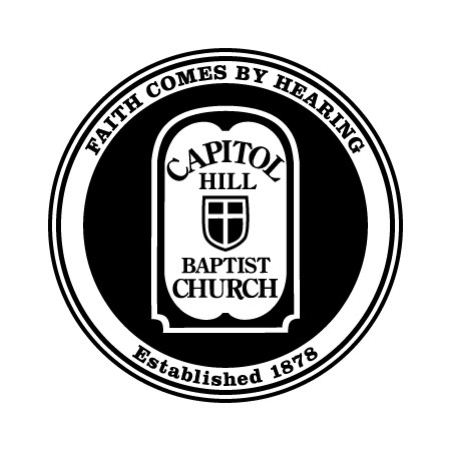 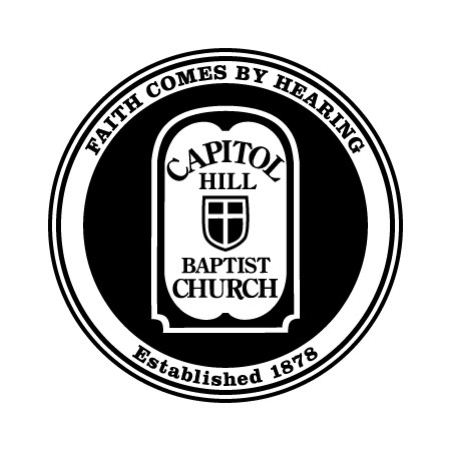 Core Seminars—How to Study the BibleClass 2: Inductive Bible Study, Part 2“But be doers of the word, and not hearers only, deceiving yourselves. For if anyone is a hearer of the word and not a doer, he is like a man who looks intently at his natural face in a mirror. For he looks at himself and goes away and at once forgets what he was like.” (James 1:22-24)Application:Questions to ask of a passage in the Bible:Does it point out sin in my life?What assumptions does it have that I don’t share?Is there a command to obey in this passage?Is there an encouragement for me in this text?Is there a promise for me?Does it teach me something about God?Does it teach me something about myself?What evidence for my faith does it give me?What will I do differently today because of this text?How can I model/share/teach this truth to encourage others?How could my family or church apply this text?Guidelines to FollowPray Think 
WriteTalkListenPractice: Philippians 2.19-3019 I hope in the Lord Jesus to send Timothy to you soon, that I also may be cheered when I receive news about you. 20 I have no one else like him, who takes a genuine interest in your welfare. 21 For everyone looks out for his own interests, not those of Jesus Christ. 22 But you know that Timothy has proved himself, because as a son with his father he has served with me in the work of the gospel. 23 I hope, therefore, to send him as soon as I see how things go with me. 24 And I am confident in the Lord that I myself will come soon.25 But I think it is necessary to send back to you Epaphroditus, my brother, fellow worker and fellow soldier, who is also your messenger, whom you sent to take care of my needs. 26 For he longs for all of you and is distressed because you heard he was ill. 27 Indeed he was ill, and almost died. But God had mercy on him, and not on him only but also on me, to spare me sorrow upon sorrow. 28 Therefore I am all the more eager to send him, so that when you see him again you may be glad and I may have less anxiety. 29 Welcome him in the Lord with great joy, and honor men like him, 30 because he almost died for the work of Christ, risking his life to make up for the help you could not give me.
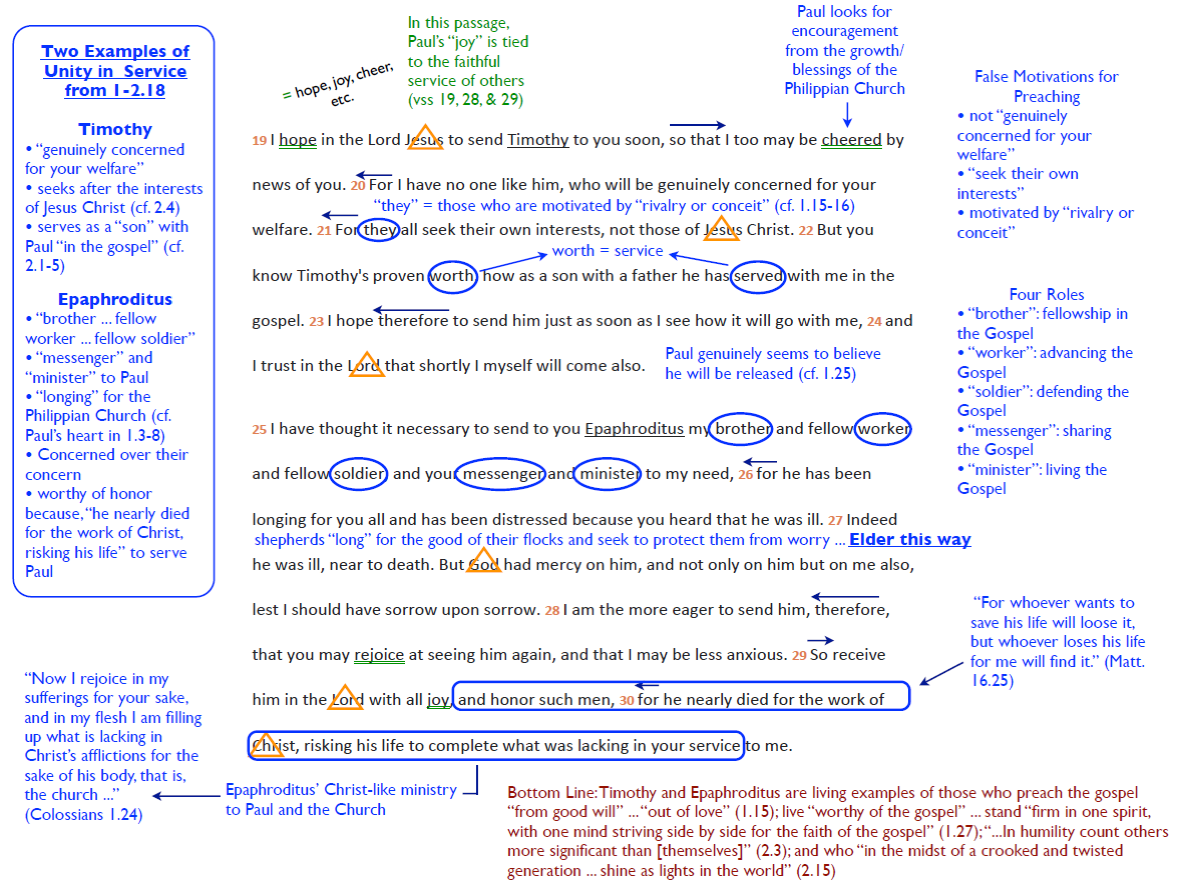 